Об утверждении краткосрочного плана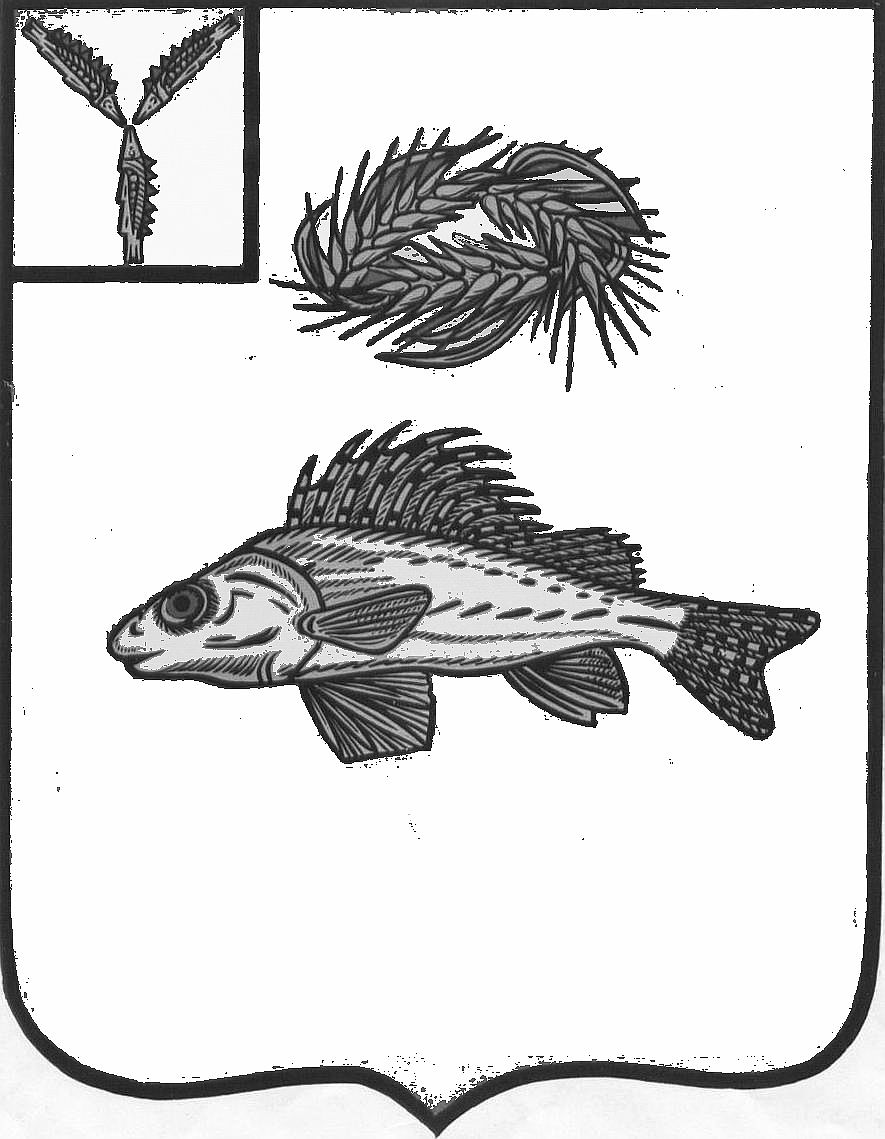 реализации областной программы капитального ремонта общего имуществав многоквартирных домах на территорииЕршовского муниципального районана 2018 годВ соответствии с Федеральным законом № 131-ФЗ «Об общих принципах организации местного самоуправления в Российской Федерации», статьей 179 Бюджетного кодекса Российской Федерации, Федеральным законом № 185-ФЗ «О фонде содействия реформированию жилищно-коммунального хозяйства», законом Саратовской области № 240-ЗСО «О порядке утверждения краткосрочных планов реализации областной программы капитального ремонта общего имущества в многоквартирных домах на территории Саратовской области», руководствуясь Уставом Ершовского МР, в целях проведения капитального ремонта жилых домов на территории муниципального района:1. Утвердить краткосрочный план капитального ремонта общего имущества в многоквартирных домах на территории Ершовского муниципального района на 2018 год согласно приложений № 1-3.2. Сектору по информатизационным технологиям и программного обеспечения администрации Ершовского муниципального района разместить настоящее распоряжение на официальном сайте администрации ЕМР в сети «Интернет».3. Контроль за исполнением настоящего распоряжения возложить на первого заместителя главы администрации Ершовского муниципального района Чермашенцева А.В.Глава администрации                                                                        С.А.Зубрицкая